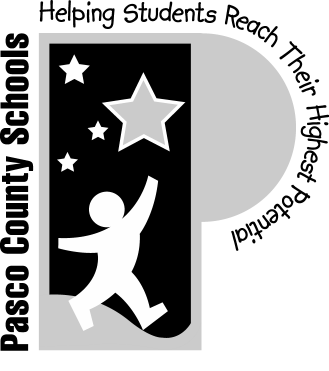 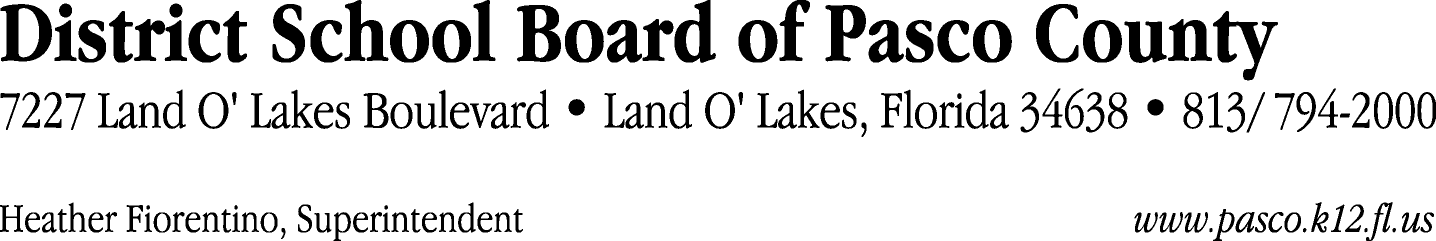 Finance Services Department813/ 794-2294	Fax:  813/ 794-2266727/ 774-2294	TDD:  813/ 794-2484352/ 524-2294						MEMORANDUMDate:	January 26, 2012To:	School Board Members	From:	Judith Zollo, Acting Director of Finance ServicesRe:	Attached Warrant List for January 31, 2012Please review the current computerized list. These totals include computer generated, handwritten and cancelled checks.Warrant numbers 836977 through 837317	7,093,644.98Amounts disbursed in Fund 421	463,003.97Amounts disbursed in Fund 110	495,096.33Amounts disbursed in Fund 410	76,608.25Amounts disbursed in Fund 398	75,171.53Amounts disbursed in Fund 390	362,726.21Amounts disbursed in Fund 379	465,574.56Amounts disbursed in Fund 370	431,131.42Amounts disbursed in Fund 422	1,521.77Amounts disbursed in Fund 349	578.00Amounts disbursed in Fund 921	4,842.21Amounts disbursed in Fund 715	3,644,193.50Amounts disbursed in Fund 372	67,615.32Amounts disbursed in Fund 432	748.58Amounts disbursed in Fund 792	160,102.54Amounts disbursed in Fund 793	15,658.84Amounts disbursed in Fund 713	5,824.70Amounts disbursed in Fund 391	28,353.65Amounts disbursed in Fund 39C	587,761.26Amounts disbursed in Fund 29A	1,650.00Amounts disbursed in Fund 29B	150.00Amounts disbursed in Fund 29C	2,150.00Amounts disbursed in Fund 291	150.00Amounts disbursed in Fund 292	150.00Amounts disbursed in Fund 293	500.00Amounts disbursed in Fund 294	150.00Amounts disbursed in Fund 296	150.00Amounts disbursed in Fund 298	150.00Amounts disbursed in Fund 299	150.00Amounts disbursed in Fund 434	177,000.00Amounts disbursed in Fund 795	20,932.34Amounts disbursed in Fund 341	3,850.00Confirmation of the approval of the January 31, 2012 warrants will be requested at the February 21, 2012 School Board meeting.